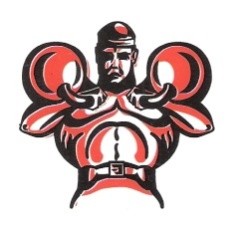 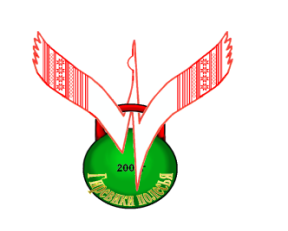                                                                                                                                    Пратакол                                                                                     Чэмпіяната Гомельскай вобласці                                                    па гіравому спорту	        (доўгі цыкл)                 22-23 сакавіка 2013г.                                                                                                                                           Спорткомплекс “Гомсельмаш”                                                                                                                        г.Гомель                                                                            КАМАНДНАЕ ПЕРШЫНСТВО                                  Галоўны суддзя:    Юзюк А.С.                         Галоўны сакратар:  Цулыгін В. С.                                                   (1кат, г. Гомель)	             (НК, г. Гомель)		                                                                                                                                                            .                                                                                                                                          Час выканання:           Вага гір:         Рэкорды:   вобл.      РБ                                                                                                                                    10 хв.                      24,32 кг.               32кг.	58          60	                                                                                                  Вагавая катэгорыя 65 кг.                                                                                                                                                                                                                                                           YUZIUK                                                                                                                Час выканання:           Вага гір:         Рэкорды:   вобл.      РБ                                                                                                                                    10 хв.                      24,32 кг.                32кг.	54           64	                                                                                                  Вагавая катэгорыя 70 кг.                                                                                                                                                                                                                                                           YUZIUK                                                                                                                Час выканання:           Вага гір:         Рэкорды:   вобл.      РБ                                                                                                                                    10 хв.                      24,32 кг.                32кг.	 66          66	                                                                                                  Вагавая катэгорыя 75 кг.                                                                                                                                                                                                                                                           YUZIUK	                                                                                 Час выканання:           Вага гір:         Рэкорды:   вобл.      РБ                                                                                                                                    10 хв.                      24,32 кг.                32кг.       84	84	                                                                                                  Вагавая катэгорыя 80 кг.                                                                                                                                                                                                                                                           YUZIUK                                                                                                               Час выканання:           Вага гір:         Рэкорды:   вобл.      РБ                                                                                                                                    10 хв.                      24,32 кг.                32кг.       60	91                                                                                                                                                                                                           	                                                                                                  Вагавая катэгорыя 90 кг.                                                                                                                                                                                                                                                           YUZIUK                 Установлен рекорд области: Воронович Александр – 75 подъёмов	                                                                                 Час выканання:           Вага гір:         Рэкорды:   вобл.      РБ                                                                                                                                    10 хв.                      24,32 кг.                32кг.       70          77                                                                                                                                                                                                        	                                                                                                  Вагавая катэгорыя св.90 кг.                                                                                                                                                                                                                                                           YUZIUK	                                                                                                  Апсалютнае першынство                                                                                                                                                                                                                                                           YUZIUK	          Галоўны суддзя:    Юзюк А.С.                         Галоўны сакратар:  Цулыгін В.С.                                                   (1кат, г. Гомель)	             (НК, г. Гомель)	 Каманда    65    70   75   80   90  +90СумаМесцаг.Светлогорск25363025251411г.Мозырь303620+17361392Железнод.р-н-“Гомсельмаш”172536+30171253г.Житковичи20303030+151254Центральн.р-н“БелГУТ”20252013785г.Лельчицы3636726г.Жлобин201720577Новобел.р-н25258Добрушск.р-н17179МесцаПрозвішча, Імяг.н   КамандаРазрадУласн    вагаВага гірШтуршокАчкіРазр.Ачкабс.Ачкікам         1Воронович Иван1996Лельчицыкмс64,9323060кмс174362Припутенко Дмитр1993Мозырькмс63,32452521303Романов Евгений1988Светлогорскмс64,92451511254Юковский Алексей1992Светлогорск158,42448481л5Пинчук Сергей1997Житковичи158,62431312206Клевец Сергей1982“Гомсельмаш”161,0242525217МесцаПрозвішча, Імяг.н   КамандаРазрадУласн    вагаВага гірШтуршокАчкіРазр.Ачкабс.Ачкікам         1Мозгов Алек-др1982Светлогорскмс70,0324080кмс203362Юзюк Константин1986Житковичимс68,82460601303Верейкин Михаил1995“Гомсельмашкмс70,02443431254Карась Юрий1992БелГУТкмс69,7244141120МесцаПрозвішча, Імяг.н   КамандаРазрадУласн    вагаВага гірШтуршокАчкіРазр.Ачкабс.Ачкікам         1Петрович Алек-др1994Мозырькмс72.1248080кмс362Асмыкович Павел1986Светлогорскмс74,43233661141303Юзюк Алексей1981Новобел. р-нмс72,62455551254Бураков Максим1996Жлобинкмс70,12444442205Симаненко Александр1987Добрушск.р-нмс75,02440402176Демидов Ал-др1978Светлогорскмс73,72435352лМесцаПрозвішча, Імяг.н   КамандаРазрадУласн    вагаВага гірШтуршокАчкіРазр.Ачкабс.Ачкікам         1Кунделев Андрей1985“Гомсельмаш”179,62465651362Амельченко Игорь1964“Гомсельмаш”180,02462621303Коновалов Юрий1989БелГУТкмс79,52458582254Юркевич Сергей1994Мозырь178,02440402205Мартиновский Ал-й1994Мозырь178,12431312176Коцур Владимир1970Светлогорскмс76,22430302лМесцаПрозвішча, Імяг.н   КамандаРазрадУласн    вагаВага гірШтуршокАчкіРазр.Ачкабс.Ачкікам         1Воронович Ал-др1974Лельчицымс82,33275(Р)150мс322362Цирибко Алек-др1987Житковичимс87,82480801303Рогалевич Сергей1971Светлогорскмс89,92479791254Терентъев Артём1992БелГУТкмс86,92464642205Богатов Алексей1981Жлобинкмс88,3246363217МесцаПрозвішча, Імяг.н   КамандаРазрадУласн    вагаВага гірШтуршокАчкіРазр.Ачкабс.Ачкікам         1Дорошко Сергей1981Мозырькмс111,43250100кмс187362Мазуркевич Валент1987Житковичимс90,1249292кмс303Бочаров Евгений1990Светлогорскмс104,03245901168254Счастливенко Ал-р1977Жлобинкмс101,92485851205 Волоткович Павел1995Мозырь192,62460602Л6Дмитриев Альберт1980“Гомсельмаш”1116,22450502177Сабайда Юрий1997Житковичи192,62446462158Осиненко Юрий1973“Гомсельмаш”193,02442422Л9Клевец Владимир1984“Гомсельмаш”198,62433332Л10Ковалёв Вадим1991БелГУТ1106,1243131213МесцаПрозвішча, Імяг.н   КамандаРазрадУласн    вагаВага гірШтуршокАчкіРазр.Ачкапс.1Воронович Ал-др1974Лельчицымс82,33275(Р)150мс3222Мозгов Алек-др1982Светлогорскмс70,0324080кмс2033Дорошко Сергей1981Мозырькмс111,43250100кмс1874Воронович Иван1996Лельчицыкмс64,9323060кмс1745Бочаров Евгений1990Светлогорскмс104,032459011686Асмыкович Павел1986Светлогорскмс74,43233661141